Znak sprawy: RI.271.1.11.2023                                                           Załącznik nr 5 do SWZZamawiający:Gmina Drezdenkoul. Warszawska 166-530 Drezdenko Wykonawcy wspólnie ubiegający się o udzielenie zamówienia:………………………………………………(pełna nazwa/firma, adres, w zależności od podmiotu: NIP/PESEL, KRS/CEiDG)………………………………………………(pełna nazwa/firma, adres, w zależności od podmiotu: NIP/PESEL, KRS/CEiDG)  Oświadczenie Wykonawców wspólnie ubiegających się o udzielenie zamówieniaskładane na podstawie art. 117 ust. 4 ustawy z dnia 11 września 2019 r.Prawo zamówień publicznychdotyczące robót budowlanych, które wykonają poszczególni WykonawcyNa potrzeby postępowania o udzielenie zamówienia publicznego
pn. Przebudowa ulicy Szkolnej w Drezdenku  (nazwa postępowania), prowadzonego przez Gminę Drezdenko, ul. Warszawska 1, 66-530 Drezdenko (oznaczenie zamawiającego), oświadczam, że poszczególni wykonawcy wykonają roboty budowlane  zgodnie z poniższym zestawieniem:  …………….……. (miejscowość), dnia ………….……. r. Plik należy podpisać elektronicznym kwalifikowanym podpisem lub podpisem zaufanym lub podpisem osobistym.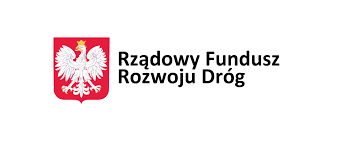 Zadanie dofinansowane zRządowego Funduszu Rozwoju DrógZadanie dofinansowane zRządowego Funduszu Rozwoju DrógNazwa, adres, NIP, Regon WykonawcyZakres robót budowlanych, które  wykonywana Wykonawca 